\DAFTAR PUSTAKAAinanur, Satria Tirtayasa, 2018 “Pengaruh Budaya Organisasi, Kompetensi dan Motivasi Terhadap Kinerja Karyawan” Jurnal Ilmiah Magister Manajemen homepage:Vol 1, No. 1, September 2018, 1-14.Anggia Sari Lubis, 2016 “Pengaruh Komunikasi dan Manajemen Hubungan Karyawan Terhadap Kinerja Karyawan Pada PT. Bank Panin Dubai Syariah Cabang Medan”. Jurnal Konsep Bisnis dan Manajemen Vol. 3 No. 1, November 2016.Arianto, Dwi Agung Nugroho. 2015. “Pengaruh Komunikasi Organisasi Dan Kompensasi Terhadap Semangat Kerja Karyawan.” Jurnal Economia 11(2): 177.Arikunto, S. (2019). Prosedur Penelitian. Jakarta: Rineka Cipta.Busro, M. (2018). Teori-Teori Manajemen Sumber Daya Manusia.Jakarta: Prenada Media Group.Desmonda, Agustin Ana. 2016. “Pengaruh Lingkungan Kerja Fisik Terhadap Produktivitas Kerja Karyawan Pada PT. Federal International Finance Cabang Samarinda.”	eJournal Administrasi	Bisnis	4(4):	1179–93.Dr. Yusuf Hadijaya, M.A. 2020. Budaya Organisasi. 1st ed. Medan: Cv. Pusdikra Mitra Jaya.Drs. Djoko Purwanto, M.B.A. 2006. Komunikasi Bisnis. 3rd ed. Jakarta: Penerbit Erlangga.Dr. Yoyo Sudaryo, S.E., M.M., Ak., CA. 2020. Manajemen Sumber Daya Manusia, Edisi 1. Yogyakarta: Penerbit ANDI.Eldaa Cintia dan Alini Gilang, SH., MM., 2016. “Pengaruh Lingkungan Kerja Fisik Dan Non Fisik Terhadap Kinerja Karyawan Pada KPPN Bandung I”. e-Proceeding of Management : Vol.3, No.1 April 2016Fauzia Agustini, SE, MBA. 2019. Strategi Manajemen Sumber Daya Manusia. Medan: UISU Press.Ghozali, I. (2008). Aplikasi Analisis Multivariate Dengan Program IBM SPSS 25. Semarang: UNDIP.Kristina Munthe dan Ermina Tiorida, 2017. “Pengaruh Komunikasi Internal Terhadap Kinerja Karyawan”.  Jurnal Riset Bisnis dan Investasi Vol. 3, No. 1, April 2017 ISSN 2460-8211.Nel Arianty. 2014. “Pengaruh Budaya Organisasi Terhadap Kinerja Pegawai”. Jurnal Manajemen & Bisnis vol 14 no. 02 Oktober 2014 issn 1693-7619Nitisemito. 2002. Manajemen Personalia. Edisi Revi. Indonesia: Penerbit Ghalia. Prof. Dr. Sugiyono. 2019. Metode Penelitian Kuantitatif, Kualitatif, Dan R&D.27th ed. Bandung: Penerbit Alfabeta.Robbins, P, S., Judge, & A, T. (2018). Perilaku Organisasi. Jakarta: Salemba Empat.Sedarmayanti. 2009. Sumberdaya Manusia Dan Produktivitas Kerja. Bandung: CV. Mandar Maju.Sedarmayanti. (2018). Manajemen Perkantoran Modern. Bandung: CV. Mandar Maju.Suliyanto. (2018). Metode Penelitian Bisnis untuk Skripsi, Tesis dan Disertasi.Yogyakarta: Andi Offset.Sumual, Tinneke E M, Richard L Hughes, and Robert C Ginnett. 2019. “Pengaruh Kompetensi Kepemimpinan, Budaya Organisasi Terhadap Kinerja Pegawai Di Universitas Negeri Manado.” 31(1): 71–80.Wan Dedi Wahyudi, Zulaspan Tupti 2019. “Pengaruh Budaya Organisasi, Motivasi dan Kepuasan Kerja Terhadap Kinerja Pegawai”. Jurnal Ilmiah Magister Manajemen homepage: Vol 2, No. 1, Maret 2019, 31-44.Yacinda Chresstela Prasidya Norianggono, Djamhur Hamid dan Ika Ruhana, 2014 “Pengaruh Lingkungan Kerja Fisik Dan Non Fisik Terhadap Kinerja Karyawan PT. Telkom Area III Jawa-Bali Nusra di Surabaya”. Jurnal Administrasi Bisnis (JAB)| Vol. 8 No. 2 Maret 2014| administrasibisnis.studentjournal.ub.ac.idLAMPIRANSurat Balasan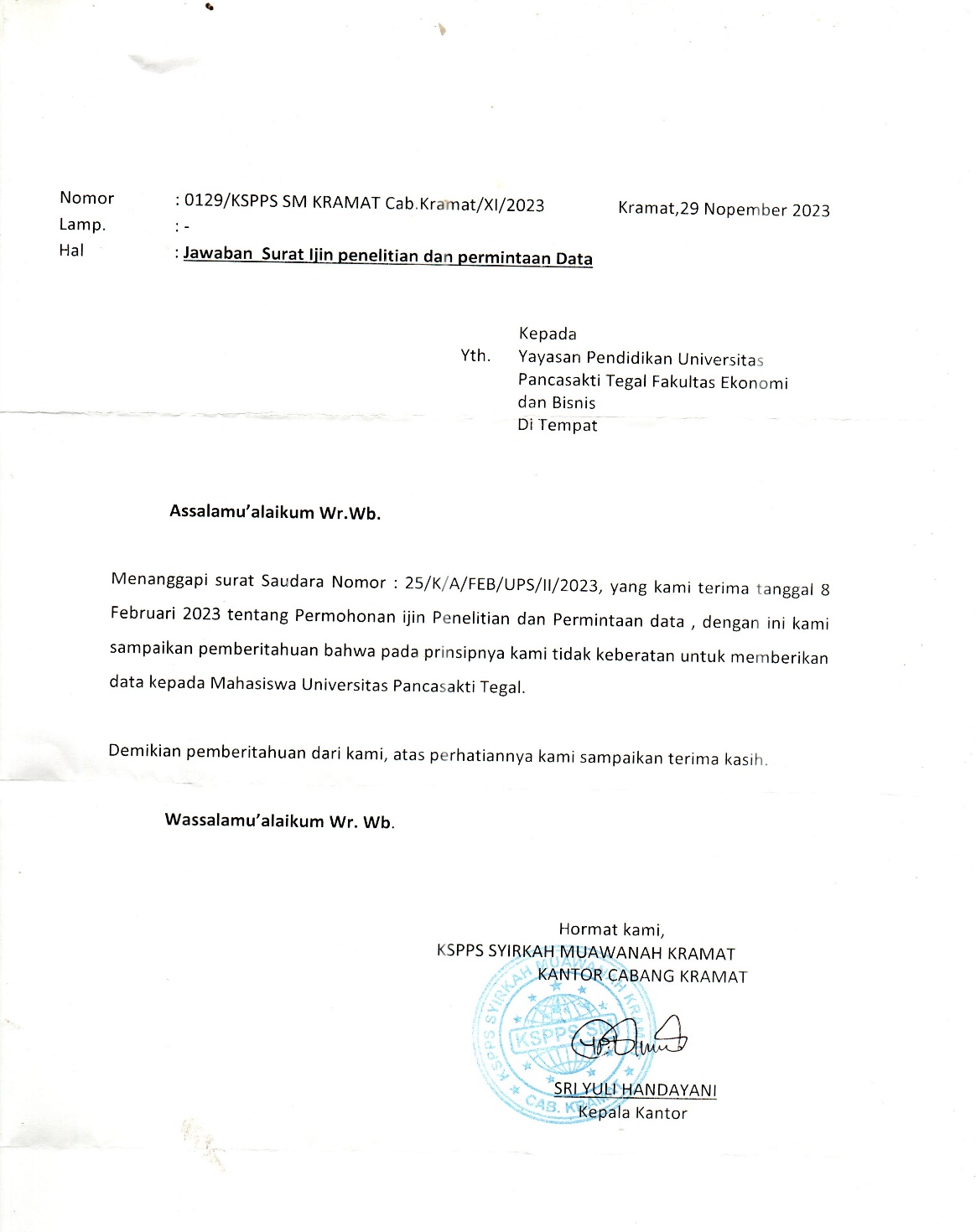 Lembar Kuesioner Perihal			: Permohonan Pengisian Kuesioner Judul Penelitian		: Pengaruh Lingkungan Kerja Fisik, Budaya Organisasi Dan Komunikasi Antar Karyawan Terhadap Semangat Kerja Karyawan Baitul Mal wa Tamwil (BMT) Kramat.Kepada Yth Sdr. Responden Di Tempat Dengan Hormat, Dalam rangka menyelesaikan penelitian, saya mahasiswa Fakultas Ekonomi dan Bisnis Universitas Pancasakti Tegal, mohon partisipasi dari saudara untuk mengisi kuesioner yang telah kami sediakan. Adapun data yang kami minta adalah sesuai dengan kondisi yang dirasakan saudara selama ini. Kami akan menjaga kerahasiaan karena data ini hanya untuk kepentingan penelitian. Atas perhatian dan bantuannya, kami mengucapkan terimakasih. Tegal, 24 November 2023 Hormat Saya, M. Ishlakhul Mizan MunfiA. IDENTITAS RESPONDEN Nama			: Umur			: ( ) 20 – 30 th				  ( ) 31 – 40 th				  ( ) >40 thJenis kelamin		: ( ) Laki-laki / ( ) Perempuan Pendidikan Terakhir	: ( ) SD ( ) SMP ( ) SMA ( ) Diploma ( ) SarjanaB. PETUNJUK PENGISIAN KUESIONER Berilah tanda check list (√) pada kolom yang sesuai dengan perasaan dan keadaan saudara, saudara diminta untuk menjawab dengan jujur sesuai dengan penghayatan saudara mengenai situasi dan kondisi yang ada dalam pernyataan tersebut. Keterangan: SS	: Sangat Setuju S	: SetujuN	: Netral TS	: Tidak SetujuSTS: Sangat Tidak SetujuKUESIONER PENELITIANA. SEMANGAT KERJA (Y)B. LINGKUNGAN KERJA FISIK (X1)C. BUDAYA ORGANISASI (X2)D. KOMUNIKASI ANTAR KARYAWAN (X3)Lampiran Pengolahan  Data OrdinalLampiran Data Hasil Kuesioner Variabel Semangat Kerja (Y)Lampiran Data Hasil Kuesioner Variabel Lingkungan Kerja Fisik (X1)Lampiran Data Hasil Kuesioner Variabel Budaya Organisasi (X2)Lampiran Data Hasil Kuesioner Variabel Komunikasi Antar Karyawan (X3)Lampiran Pengolahan Data Interval (MSI)Variabel Semangat Kerja (Y)B.      Variabel Lingkungan Kerja FisikVariabel Budaya Organisasi (X2)Variabel Komunikasi Antar Karyawan (X3)Lampiran Hasil Output SPSS 25Uji ValiditasTabel Uji Validatas Variabel Semangat Kerja (Y)Tabel Uji Validitas Variabel Lingkungan Kerja Fisik (X1)Tabel Uji Validitas Variabel Budaya Organisasi (X2)Tabel Uji Validitas Variabel Komunikasi Antar Karyawan (X3)Uji ReliabilitasTabel Uji Reliabilitas Variabel Semangat Kerja (Y)Tabel Uji Reliabilitas Variabel Lingkungan Kerja Fisik (X1)Tabel Uji Reliabilitas Variabel Budaya Organisasi (X2)Tabel Uji Reliabilitas Variabel Komunikasi Antar Karyawan (X3)Regresi Linear BergandaUji HipotesisUji tUji FKoefisien DeterminasiSURAT SELESAI PENELITIAN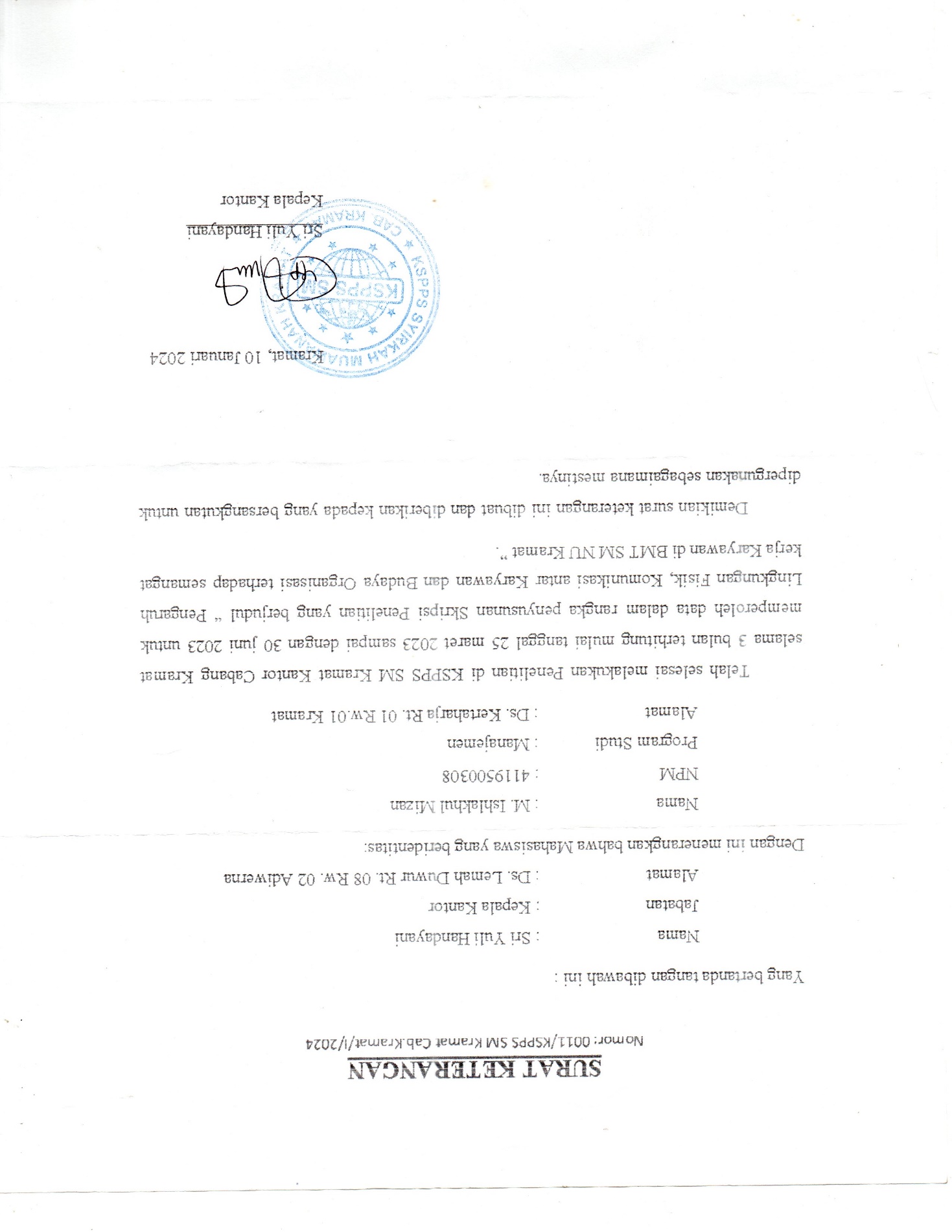 No.PertanyaanTanggapanTanggapanTanggapanTanggapanTanggapanNo.PertanyaanSSSNTSSTSProduktivitasProduktivitasProduktivitasProduktivitasProduktivitasProduktivitasProduktivitas1Saya menguasai pekerjaan saya2Saya termasuk orang yang teliti dalam bekerja3Saya selalu mengerjakan pekerjaan tepat waktuAbsensiAbsensiAbsensiAbsensiAbsensiAbsensiAbsensi4Saya tidak pernah absen dalam bekerja5Tidak banyak karyawan yang keluar masuk perusahaan6Saya merasa nyaman bekerja di BMT SM NU KramatKegelisahanKegelisahanKegelisahanKegelisahanKegelisahanKegelisahanKegelisahan7Tidak banyak peralatan kerja yang rusak akibat kelalaian kerja8Saya bekerja dengan rileks dan senangMogok KerjaMogok KerjaMogok KerjaMogok KerjaMogok KerjaMogok KerjaMogok Kerja9Saya tidak banyak menuntut pada atasan10Tidak pernah terjadi mogok kerja oleh karyawanNo.PertanyaanTanggapanTanggapanTanggapanTanggapanTanggapanNo.PertanyaanSSSNTSSTS1.Penerangan dalam tempat kerja dirasa sudah cukup baik2.Pemilihan warna kantor membuat nyamanInteriorInteriorInteriorInteriorInteriorInteriorInterior3.Kantor selalu dalam keadaan bersih4.Karyawan memiliki kesadaran kebersihan yang tinggi5.Udara dalam kantor membuat nyamanSuaraSuaraSuaraSuaraSuaraSuaraSuara6.Ada suara musik yang membuat rileks kerja7.Tidak banyak suara yang mengganggu konsentrasi kerjaKeamananKeamananKeamananKeamananKeamananKeamananKeamanan8.Tingkat keamanan kerja baik9.Saya merasa nyaman bekerja karena keamanan yang terjaga baikNo.PertanyaanTanggapanTanggapanTanggapanTanggapanTanggapanNo.PertanyaanSSSNTSSTSInovasiInovasiInovasiInovasiInovasiInovasiInovasi1.Saya selalu menciptakan ide-ide yang inovatif dalam pekerjaan2.Sebelum mengambil keputusan saya selalu mempertimbangkan resiko yang akan munculOrientasi HasilOrientasi HasilOrientasi HasilOrientasi HasilOrientasi HasilOrientasi HasilOrientasi Hasil3.Saya selalu dituntut untuk menyelesaikan pekerjaan dengan tepat dan cermat4.Saya selalu menekankan pada hasil kerja, tetapi tetap memperhatikan proses kerja untuk mencapai hasil yang optimalOrientasi OrangOrientasi OrangOrientasi OrangOrientasi OrangOrientasi OrangOrientasi OrangOrientasi Orang5.Saya selalu berusaha mengerjakan pekerjaan dengan sungguh-sungguh6.Saya selalu menyelesaikan pekerjaan sesuai dengan prosedur yang telah ditetapkanOrientasi TimOrientasi TimOrientasi TimOrientasi TimOrientasi TimOrientasi TimOrientasi Tim7.Saya lebih menyukai menyelesaikan pekerjaan dengan kerja sama tim8.Saya saling percaya terhadap sesama rekan kerjaKinerjaKinerjaKinerjaKinerjaKinerjaKinerjaKinerja9.Saya selalu datang tepat waktu dan disiplin waktu supaya pekerjaan terselesaikan dengan baik10.Saya merasa nyaman dengan kondisi organisasi yang ada saat iniNo.PertanyaanTanggapanTanggapanTanggapanTanggapanTanggapanNo.PertanyaanSSSNTSSTSPenyampaian PesanPenyampaian PesanPenyampaian PesanPenyampaian PesanPenyampaian PesanPenyampaian PesanPenyampaian Pesan1Pesan yang disampaikan atasan menggunakan bahasa yang baik2Saya mudah memahami pesan dari atasanKedekatanKedekatanKedekatanKedekatanKedekatanKedekatanKedekatan3Saya merasa nyaman berbagi informasi kepada sesama karyawan4Antar karyawan memiliki komunikasi yang baikKerjasamaKerjasamaKerjasamaKerjasamaKerjasamaKerjasamaKerjasama5Rekan kerja saya sering membantu dalam pekerjaan yang sulit6Atasan kerap memberi motivasi kerja7Saya memiliki team work yang baikY1.1Y1.2Y1.3Y1.4Y1.5Y1.6Y1.7Y1.8Y1.9Y1.10YI.TOTAL343444443336554555555549444554554444555544354343544443445542444444555544455544443442545544455546555555444446545544555547444545353542555444455445545544544545555544455547545545553445555544444444555544555346555543444443455544553545545544554445555544554547545444545444444434455542555545553345555444444544555455555448555544454546555544455547334433343434444331434333543435534541555435545546553334355541553344455543555555555550555445455547555355555548X1.1X1.2X1.3X1.4X1.5X1.6X1.7X1.8X1.9X1.TOTAL44444444436444444444364444444443643334344432445444445384443333343134444444435543444444365545555554444353444435444444444363344332342955555555545555555555454444444443644444444436444443444352444444443444344443434444433344333333333332744442444434442444444344434333333044244244432545455555434444444443644334333431444444444364444444443655555555545555555555454444444443644444444436444443444352444444443455545545543X2.1X2.2X2.3X2.4X2.5X2.6X2.7X2.8X2.9X2.10X2.TOTAL445455445545444444444541444454444441455444444543444444444440454444554443544445444442444444444440445444444441445444444441444544444441444444444440444444444440444444444440444443444439454444544442445334443438555555544548555555555550455444445544544454444442455554544546443354344539434444343437544534545342333344334434443344334436444443444439444444444440333333333330444445433540445554455546445455554546433444444438343444444438444444444440444445433540X3.1X3.2X3.3X3.4X3.5X3.6X3.7X3.TOTAL333343322555555535334344425533353325555353531554555534353343324345443326555555535555555535555555535444555532555555535355354530435443427344553327433334323544553531554554432454444429555555535555555535455543430555555535444554430545355532555554534455553431555555535555555535333553527553554431344445428455455331335553529453443427555355331Y1.1Y1.2Y1.3Y1.4Y1.5Y1.6Y1.7Y1.8Y1.9Y1.10Y1.TOTAL1.0002.4481.0002.0782.5143.0382.2292.1511.0001.00018.4593.4443.9601.9133.4114.0274.4733.5823.6023.2503.30134.9621.9552.4481.9133.4114.0273.0383.5823.6022.0362.01628.0283.4443.9603.2503.4112.5143.0381.0003.6022.0361.00027.2543.4442.4481.9132.0782.5141.7872.2292.1513.2503.30125.1161.9552.4481.9132.0782.5143.0383.5823.6023.2503.30127.6811.9553.9603.2503.4112.5143.0382.2292.1511.0002.01625.5243.4442.4483.2503.4112.5143.0382.2293.6023.2503.30130.4873.4443.9603.2503.4114.0274.4732.2292.1512.0362.01630.9973.4442.4483.2503.4112.5143.0383.5823.6023.2503.30131.8391.9552.4481.9133.4112.5144.4731.0003.6021.0003.30125.6163.4443.9603.2502.0782.5143.0382.2293.6023.2502.01629.3813.4442.4483.2503.4112.5143.0383.5822.1512.0363.30129.1743.4443.9603.2503.4112.5143.0382.2293.6023.2503.30131.9983.4442.4483.2503.4112.5144.4733.5823.6021.0002.01629.7393.4443.9603.2503.4112.5143.0382.2292.1512.0362.01628.0493.4443.9603.2503.4112.5143.0383.5823.6023.2501.00031.0503.4443.9603.2503.4112.5141.7872.2292.1512.0362.01626.7981.9553.9603.2503.4112.5143.0383.5823.6021.0003.30129.6113.4442.4483.2503.4112.5143.0383.5823.6022.0362.01629.3403.4443.9603.2503.4112.5143.0383.5823.6022.0363.30132.1363.4442.4483.2502.0782.5143.0383.5822.1513.2502.01627.7711.9552.4481.9132.0781.0003.0382.2293.6023.2503.30124.8153.4443.9603.2503.4112.5144.4733.5823.6021.0001.00030.2343.4443.9603.2502.0782.5143.0382.2292.1512.0363.30128.0013.4443.9603.2502.0784.0274.4733.5823.6023.2502.01633.6823.4443.9603.2503.4112.5143.0382.2293.6022.0363.30130.7843.4443.9603.2503.4112.5143.0382.2293.6023.2503.30131.9981.0001.0001.9132.0781.0001.7871.0002.1511.0002.01614.9461.9552.4481.9131.0001.0001.0002.2291.0002.0361.00015.5823.4442.4481.0002.0781.0004.4733.5821.0002.0363.30124.3613.4443.9603.2502.0781.0004.4733.5822.1513.2503.30130.4883.4443.9601.0001.0001.0003.0381.0003.6023.2503.30124.5953.4443.9601.0001.0002.5143.0382.2293.6023.2503.30127.3383.4443.9603.2503.4114.0274.4733.5823.6023.2503.30136.2993.4443.9603.2502.0782.5144.4732.2293.6023.2503.30132.1003.4443.9603.2501.0004.0274.4733.5823.6023.2503.30133.888Y1.1Y1.2Y1.3Y1.4Y1.5Y1.6Y1.7Y1.8Y1.9Y1.10Y1.TOTAL1.0002.4481.0002.0782.5143.0382.2292.1511.0001.00018.4593.4443.9601.9133.4114.0274.4733.5823.6023.2503.30134.9621.9552.4481.9133.4114.0273.0383.5823.6022.0362.01628.0283.4443.9603.2503.4112.5143.0381.0003.6022.0361.00027.2543.4442.4481.9132.0782.5141.7872.2292.1513.2503.30125.1161.9552.4481.9132.0782.5143.0383.5823.6023.2503.30127.6811.9553.9603.2503.4112.5143.0382.2292.1511.0002.01625.5243.4442.4483.2503.4112.5143.0382.2293.6023.2503.30130.4873.4443.9603.2503.4114.0274.4732.2292.1512.0362.01630.9973.4442.4483.2503.4112.5143.0383.5823.6023.2503.30131.8391.9552.4481.9133.4112.5144.4731.0003.6021.0003.30125.6163.4443.9603.2502.0782.5143.0382.2293.6023.2502.01629.3813.4442.4483.2503.4112.5143.0383.5822.1512.0363.30129.1743.4443.9603.2503.4112.5143.0382.2293.6023.2503.30131.9983.4442.4483.2503.4112.5144.4733.5823.6021.0002.01629.7393.4443.9603.2503.4112.5143.0382.2292.1512.0362.01628.0493.4443.9603.2503.4112.5143.0383.5823.6023.2501.00031.0503.4443.9603.2503.4112.5141.7872.2292.1512.0362.01626.7981.9553.9603.2503.4112.5143.0383.5823.6021.0003.30129.6113.4442.4483.2503.4112.5143.0383.5823.6022.0362.01629.3403.4443.9603.2503.4112.5143.0383.5823.6022.0363.30132.1363.4442.4483.2502.0782.5143.0383.5822.1513.2502.01627.7711.9552.4481.9132.0781.0003.0382.2293.6023.2503.30124.8153.4443.9603.2503.4112.5144.4733.5823.6021.0001.00030.2343.4443.9603.2502.0782.5143.0382.2292.1512.0363.30128.0013.4443.9603.2502.0784.0274.4733.5823.6023.2502.01633.6823.4443.9603.2503.4112.5143.0382.2293.6022.0363.30130.7843.4443.9603.2503.4112.5143.0382.2293.6023.2503.30131.9981.0001.0001.9132.0781.0001.7871.0002.1511.0002.01614.9461.9552.4481.9131.0001.0001.0002.2291.0002.0361.00015.5823.4442.4481.0002.0781.0004.4733.5821.0002.0363.30124.3613.4443.9603.2502.0781.0004.4733.5822.1513.2503.30130.4883.4443.9601.0001.0001.0003.0381.0003.6023.2503.30124.5953.4443.9601.0001.0002.5143.0382.2293.6023.2503.30127.3383.4443.9603.2503.4114.0274.4733.5823.6023.2503.30136.2993.4443.9603.2502.0782.5144.4732.2293.6023.2503.30132.1003.4443.9603.2501.0004.0274.4733.5823.6023.2503.30133.888Y1.1Y1.2Y1.3Y1.4Y1.5Y1.6Y1.7Y1.8Y1.9Y1.10Y1.TOTAL1.0002.4481.0002.0782.5143.0382.2292.1511.0001.00018.4593.4443.9601.9133.4114.0274.4733.5823.6023.2503.30134.9621.9552.4481.9133.4114.0273.0383.5823.6022.0362.01628.0283.4443.9603.2503.4112.5143.0381.0003.6022.0361.00027.2543.4442.4481.9132.0782.5141.7872.2292.1513.2503.30125.1161.9552.4481.9132.0782.5143.0383.5823.6023.2503.30127.6811.9553.9603.2503.4112.5143.0382.2292.1511.0002.01625.5243.4442.4483.2503.4112.5143.0382.2293.6023.2503.30130.4873.4443.9603.2503.4114.0274.4732.2292.1512.0362.01630.9973.4442.4483.2503.4112.5143.0383.5823.6023.2503.30131.8391.9552.4481.9133.4112.5144.4731.0003.6021.0003.30125.6163.4443.9603.2502.0782.5143.0382.2293.6023.2502.01629.3813.4442.4483.2503.4112.5143.0383.5822.1512.0363.30129.1743.4443.9603.2503.4112.5143.0382.2293.6023.2503.30131.9983.4442.4483.2503.4112.5144.4733.5823.6021.0002.01629.7393.4443.9603.2503.4112.5143.0382.2292.1512.0362.01628.0493.4443.9603.2503.4112.5143.0383.5823.6023.2501.00031.0503.4443.9603.2503.4112.5141.7872.2292.1512.0362.01626.7981.9553.9603.2503.4112.5143.0383.5823.6021.0003.30129.6113.4442.4483.2503.4112.5143.0383.5823.6022.0362.01629.3403.4443.9603.2503.4112.5143.0383.5823.6022.0363.30132.1363.4442.4483.2502.0782.5143.0383.5822.1513.2502.01627.7711.9552.4481.9132.0781.0003.0382.2293.6023.2503.30124.8153.4443.9603.2503.4112.5144.4733.5823.6021.0001.00030.2343.4443.9603.2502.0782.5143.0382.2292.1512.0363.30128.0013.4443.9603.2502.0784.0274.4733.5823.6023.2502.01633.6823.4443.9603.2503.4112.5143.0382.2293.6022.0363.30130.7843.4443.9603.2503.4112.5143.0382.2293.6023.2503.30131.9981.0001.0001.9132.0781.0001.7871.0002.1511.0002.01614.9461.9552.4481.9131.0001.0001.0002.2291.0002.0361.00015.5823.4442.4481.0002.0781.0004.4733.5821.0002.0363.30124.3613.4443.9603.2502.0781.0004.4733.5822.1513.2503.30130.4883.4443.9601.0001.0001.0003.0381.0003.6023.2503.30124.5953.4443.9601.0001.0002.5143.0382.2293.6023.2503.30127.3383.4443.9603.2503.4114.0274.4733.5823.6023.2503.30136.2993.4443.9603.2502.0782.5144.4732.2293.6023.2503.30132.1003.4443.9603.2501.0004.0274.4733.5823.6023.2503.30133.888Y1.1Y1.2Y1.3Y1.4Y1.5Y1.6Y1.7Y1.8Y1.9Y1.10Y1.TOTAL1.0002.4481.0002.0782.5143.0382.2292.1511.0001.00018.4593.4443.9601.9133.4114.0274.4733.5823.6023.2503.30134.9621.9552.4481.9133.4114.0273.0383.5823.6022.0362.01628.0283.4443.9603.2503.4112.5143.0381.0003.6022.0361.00027.2543.4442.4481.9132.0782.5141.7872.2292.1513.2503.30125.1161.9552.4481.9132.0782.5143.0383.5823.6023.2503.30127.6811.9553.9603.2503.4112.5143.0382.2292.1511.0002.01625.5243.4442.4483.2503.4112.5143.0382.2293.6023.2503.30130.4873.4443.9603.2503.4114.0274.4732.2292.1512.0362.01630.9973.4442.4483.2503.4112.5143.0383.5823.6023.2503.30131.8391.9552.4481.9133.4112.5144.4731.0003.6021.0003.30125.6163.4443.9603.2502.0782.5143.0382.2293.6023.2502.01629.3813.4442.4483.2503.4112.5143.0383.5822.1512.0363.30129.1743.4443.9603.2503.4112.5143.0382.2293.6023.2503.30131.9983.4442.4483.2503.4112.5144.4733.5823.6021.0002.01629.7393.4443.9603.2503.4112.5143.0382.2292.1512.0362.01628.0493.4443.9603.2503.4112.5143.0383.5823.6023.2501.00031.0503.4443.9603.2503.4112.5141.7872.2292.1512.0362.01626.7981.9553.9603.2503.4112.5143.0383.5823.6021.0003.30129.6113.4442.4483.2503.4112.5143.0383.5823.6022.0362.01629.3403.4443.9603.2503.4112.5143.0383.5823.6022.0363.30132.1363.4442.4483.2502.0782.5143.0383.5822.1513.2502.01627.7711.9552.4481.9132.0781.0003.0382.2293.6023.2503.30124.8153.4443.9603.2503.4112.5144.4733.5823.6021.0001.00030.2343.4443.9603.2502.0782.5143.0382.2292.1512.0363.30128.0013.4443.9603.2502.0784.0274.4733.5823.6023.2502.01633.6823.4443.9603.2503.4112.5143.0382.2293.6022.0363.30130.7843.4443.9603.2503.4112.5143.0382.2293.6023.2503.30131.9981.0001.0001.9132.0781.0001.7871.0002.1511.0002.01614.9461.9552.4481.9131.0001.0001.0002.2291.0002.0361.00015.5823.4442.4481.0002.0781.0004.4733.5821.0002.0363.30124.3613.4443.9603.2502.0781.0004.4733.5822.1513.2503.30130.4883.4443.9601.0001.0001.0003.0381.0003.6023.2503.30124.5953.4443.9601.0001.0002.5143.0382.2293.6023.2503.30127.3383.4443.9603.2503.4114.0274.4733.5823.6023.2503.30136.2993.4443.9603.2502.0782.5144.4732.2293.6023.2503.30132.1003.4443.9603.2501.0004.0274.4733.5823.6023.2503.30133.888X1.1X1.2X1.3X1.4X1.5X1.6X1.7X1.8X1.9X1.TOTAL2.9132.7263.1052.6363.3083.4193.3082.4752.77926.6692.9132.7263.1052.6363.3083.4193.3082.4752.77926.6692.9132.7263.1052.6363.3083.4193.3082.4752.77926.6692.9131.0001.9551.0003.3082.2053.3082.4752.77920.9422.9132.7264.4612.6363.3083.4193.3082.4754.38629.6322.9132.7263.1051.0002.0242.2051.9531.0002.77919.7051.7042.7263.1052.6363.3083.4193.3082.4752.77925.4604.3862.7261.9552.6363.3083.4193.3082.4752.77926.9924.3864.3663.1054.2314.7394.7394.8223.9444.38638.7172.9132.7261.9554.2312.0243.4193.3082.4752.77925.8302.9132.7263.1052.6363.3083.4193.3082.4752.77926.6691.7041.0003.1052.6362.0242.2051.0001.0002.77917.4514.3864.3664.4614.2314.7394.7394.8223.9444.38640.0734.3864.3664.4614.2314.7394.7394.8223.9444.38640.0732.9132.7263.1052.6363.3083.4193.3082.4752.77926.6692.9132.7263.1052.6363.3083.4193.3082.4752.77926.6692.9132.7263.1052.6363.3082.2053.3082.4752.77925.4541.0002.7263.1052.6363.3083.4193.3082.4752.77924.7562.9132.7261.9552.6363.3083.4193.3081.0002.77924.0442.9132.7263.1052.6362.0242.2051.9532.4752.77922.8151.7041.0001.9551.0002.0242.2051.9531.0001.00013.8402.9132.7263.1052.6361.0003.4193.3082.4752.77924.3612.9132.7261.0002.6363.3083.4193.3082.4752.77924.5642.9132.7261.9552.6362.0242.2051.9531.0001.00018.4122.9132.7261.0002.6363.3081.0003.3082.4752.77922.1454.3862.7264.4612.6364.7394.7394.8223.9444.38636.8382.9132.7263.1052.6363.3083.4193.3082.4752.77926.6692.9132.7261.9551.0003.3082.2051.9531.0002.77919.8392.9132.7263.1052.6363.3083.4193.3082.4752.77926.6692.9132.7263.1052.6363.3083.4193.3082.4752.77926.6694.3864.3664.4614.2314.7394.7394.8223.9444.38640.0734.3864.3664.4614.2314.7394.7394.8223.9444.38640.0732.9132.7263.1052.6363.3083.4193.3082.4752.77926.6692.9132.7263.1052.6363.3083.4193.3082.4752.77926.6692.9132.7263.1052.6363.3082.2053.3082.4752.77925.4541.0002.7263.1052.6363.3083.4193.3082.4752.77924.7564.3864.3664.4612.6364.7394.7393.3083.9444.38636.964X2.1X2.2X2.3X2.4X2.5X2.6X2.7X2.8X2.9X2.10X2.TOTAL2.7672.5973.6782.5684.1404.2832.5292.6494.2164.13933.5652.7672.5972.3272.5682.6112.6872.5292.6492.6084.13927.4812.7672.5972.3272.5684.1402.6872.5292.6492.6082.62827.4992.7674.1483.6782.5682.6112.6872.5292.6492.6084.13930.3842.7672.5972.3272.5682.6112.6872.5292.6492.6082.62825.9712.7674.1482.3272.5682.6112.6874.0384.3262.6082.62830.7084.4602.5972.3272.5682.6114.2832.5292.6492.6082.62829.2602.7672.5972.3272.5682.6112.6872.5292.6492.6082.62825.9712.7672.5973.6782.5682.6112.6872.5292.6492.6082.62827.3222.7672.5973.6782.5682.6112.6872.5292.6492.6082.62827.3222.7672.5972.3274.1212.6112.6872.5292.6492.6082.62827.5242.7672.5972.3272.5682.6112.6872.5292.6492.6082.62825.9712.7672.5972.3272.5682.6112.6872.5292.6492.6082.62825.9712.7672.5972.3272.5682.6112.6872.5292.6492.6082.62825.9712.7672.5972.3272.5682.6111.0002.5292.6492.6082.62824.2832.7674.1482.3272.5682.6112.6874.0382.6492.6082.62829.0322.7672.5973.6781.0001.0002.6872.5292.6491.0002.62822.5354.4604.1483.6784.1214.1404.2834.0382.6492.6084.13938.2654.4604.1483.6784.1214.1404.2834.0384.3264.2164.13941.5492.7674.1483.6782.5682.6112.6872.5292.6494.2164.13931.9924.4602.5972.3272.5684.1402.6872.5292.6492.6082.62829.1922.7674.1483.6784.1214.1402.6874.0382.6492.6084.13934.9762.7672.5971.0001.0004.1402.6871.0002.6492.6084.13924.5862.7671.0002.3272.5682.6112.6871.0002.6491.0002.62821.2374.4602.5972.3274.1211.0002.6874.0382.6494.2161.00029.0961.0001.0001.0001.0002.6112.6871.0001.0002.6082.62816.5342.7672.5971.0001.0002.6112.6871.0001.0002.6082.62819.8972.7672.5972.3272.5682.6111.0002.5292.6492.6082.62824.2832.7672.5972.3272.5682.6112.6872.5292.6492.6082.62825.9711.0001.0001.0001.0001.0001.0001.0001.0001.0001.00010.0002.7672.5972.3272.5682.6114.2832.5291.0001.0004.13925.8202.7672.5973.6784.1214.1402.6872.5294.3264.2164.13935.1992.7672.5973.6782.5684.1404.2834.0384.3262.6084.13935.1422.7671.0001.0002.5682.6112.6872.5292.6492.6082.62823.0461.0002.5971.0002.5682.6112.6872.5292.6492.6082.62822.8772.7672.5972.3272.5682.6112.6872.5292.6492.6082.62825.9712.7672.5972.3272.5682.6114.2832.5291.0001.0004.13925.820X3.1X3.2X3.3X3.4X3.5X3.6X3.7X3.TOTAL1.0001.0001.0001.0002.2051.0001.0008.2053.0643.0423.1232.9393.7622.9653.13222.0281.0001.0001.9271.0002.2051.9531.96511.0493.0641.0001.0001.0003.7621.0001.00011.8253.0643.0423.1231.0003.7621.0003.13218.1233.0643.0421.9272.9393.7622.9653.13220.8311.0003.0421.0001.0002.2051.0001.00010.2471.0001.8513.1231.8282.2051.0001.00012.0073.0643.0423.1232.9393.7622.9653.13222.0283.0643.0423.1232.9393.7622.9653.13222.0283.0643.0423.1232.9393.7622.9653.13222.0281.9361.8511.9272.9393.7622.9653.13218.5123.0643.0423.1232.9393.7622.9653.13222.0281.0003.0423.1231.0003.7621.9533.13217.0121.9361.0003.1231.8282.2051.0001.96513.0571.0001.8511.9272.9393.7621.0001.00013.4791.9361.0001.0001.0001.0001.9531.0008.8883.0641.8511.9272.9393.7621.0003.13217.6753.0643.0421.9272.9393.7621.9531.96518.6521.9363.0421.9271.8282.2051.9531.96514.8553.0643.0423.1232.9393.7622.9653.13222.0283.0643.0423.1232.9393.7622.9653.13222.0281.9363.0423.1232.9392.2051.0001.96516.2113.0643.0423.1232.9393.7622.9653.13222.0281.9361.8511.9272.9393.7621.9531.96516.3323.0641.8513.1231.0003.7622.9653.13218.8973.0643.0423.1232.9393.7621.9533.13221.0151.9363.0423.1232.9393.7621.0001.96517.7673.0643.0423.1232.9393.7622.9653.13222.0283.0643.0423.1232.9393.7622.9653.13222.0281.0001.0001.0002.9393.7621.0003.13213.8333.0643.0421.0002.9393.7621.9531.96517.7251.0001.8511.9271.8282.2052.9651.96513.7411.9363.0423.1231.8283.7622.9651.00017.6561.0001.0003.1232.9393.7621.0003.13215.9571.9363.0421.0001.8282.2051.0001.96512.9763.0643.0423.1231.0003.7622.9651.00017.956CorrelationsCorrelationsCorrelationsCorrelationsCorrelationsCorrelationsCorrelationsCorrelationsCorrelationsCorrelationsCorrelationsCorrelationsCorrelationsY1.1Y1.2Y1.3Y1.4Y1.5Y1.6Y1.7Y1.8Y1.9Y1.10Y1.TOTALY1.1Pearson Correlation1.539**.752**.400*.385*.285.311.259.484**.172.762**Y1.1Sig. (2-tailed).002.000.029.036.127.094.167.007.363.000Y1.1N3030303030303030303030Y1.2Pearson Correlation.539**1.551**.379*.430*.306.091.214.114-.040.567**Y1.2Sig. (2-tailed).002.002.039.018.100.632.256.548.833.001Y1.2N3030303030303030303030Y1.3Pearson Correlation.752**.551**1.492**.172.240.223.224.133.084.622**Y1.3Sig. (2-tailed).000.002.006.365.201.237.234.484.658.000Y1.3N3030303030303030303030Y1.4Pearson Correlation.400*.379*.492**1.426*.551**.156.506**-.170.190.626**Y1.4Sig. (2-tailed).029.039.006.019.002.409.004.370.314.000Y1.4N3030303030303030303030Y1.5Pearson Correlation.385*.430*.172.426*1.625**.390*.300.163.066.645**Y1.5Sig. (2-tailed).036.018.365.019.000.033.108.390.730.000Y1.5N3030303030303030303030Y1.6Pearson Correlation.285.306.240.551**.625**1.265.622**-.055.175.671**Y1.6Sig. (2-tailed).127.100.201.002.000.157.000.772.355.000Y1.6N3030303030303030303030Y1.7Pearson Correlation.311.091.223.156.390*.2651.278.220.070.510**Y1.7Sig. (2-tailed).094.632.237.409.033.157.137.243.715.004Y1.7N3030303030303030303030Y1.8Pearson Correlation.259.214.224.506**.300.622**.2781.232.294.665**Y1.8Sig. (2-tailed).167.256.234.004.108.000.137.217.115.000Y1.8N3030303030303030303030Y1.9Pearson Correlation.484**.114.133-.170.163-.055.220.2321.320.453*Y1.9Sig. (2-tailed).007.548.484.370.390.772.243.217.085.012Y1.9N3030303030303030303030Y1.10Pearson Correlation.172-.040.084.190.066.175.070.294.3201.435*Y1.10Sig. (2-tailed).363.833.658.314.730.355.715.115.085.016Y1.10N3030303030303030303030Y1.TOTALPearson Correlation.762**.567**.622**.626**.645**.671**.510**.665**.453*.435*1Y1.TOTALSig. (2-tailed).000.001.000.000.000.000.004.000.012.016Y1.TOTALN3030303030303030303030**. Correlation is significant at the 0.01 level (2-tailed).**. Correlation is significant at the 0.01 level (2-tailed).**. Correlation is significant at the 0.01 level (2-tailed).**. Correlation is significant at the 0.01 level (2-tailed).**. Correlation is significant at the 0.01 level (2-tailed).**. Correlation is significant at the 0.01 level (2-tailed).**. Correlation is significant at the 0.01 level (2-tailed).**. Correlation is significant at the 0.01 level (2-tailed).**. Correlation is significant at the 0.01 level (2-tailed).**. Correlation is significant at the 0.01 level (2-tailed).**. Correlation is significant at the 0.01 level (2-tailed).**. Correlation is significant at the 0.01 level (2-tailed).**. Correlation is significant at the 0.01 level (2-tailed).*. Correlation is significant at the 0.05 level (2-tailed).*. Correlation is significant at the 0.05 level (2-tailed).*. Correlation is significant at the 0.05 level (2-tailed).*. Correlation is significant at the 0.05 level (2-tailed).*. Correlation is significant at the 0.05 level (2-tailed).*. Correlation is significant at the 0.05 level (2-tailed).*. Correlation is significant at the 0.05 level (2-tailed).*. Correlation is significant at the 0.05 level (2-tailed).*. Correlation is significant at the 0.05 level (2-tailed).*. Correlation is significant at the 0.05 level (2-tailed).*. Correlation is significant at the 0.05 level (2-tailed).*. Correlation is significant at the 0.05 level (2-tailed).*. Correlation is significant at the 0.05 level (2-tailed).CorrelationsCorrelationsCorrelationsCorrelationsCorrelationsCorrelationsCorrelationsCorrelationsCorrelationsCorrelationsCorrelationsCorrelationsX1.1X1.2X1.3X1.4X1.5X1.6X1.7X1.8X1.9X1.TOTALX1.1Pearson Correlation1.589**.208.408*.472**.450*.567**.551**.558**.669**X1.1Sig. (2-tailed).001.270.025.008.013.001.002.001.000X1.1N30303030303030303030X1.2Pearson Correlation.589**1.392*.722**.556**.637**.687**.650**.631**.806**X1.2Sig. (2-tailed).001.032.000.001.000.000.000.000.000X1.2N30303030303030303030X1.3Pearson Correlation.208.392*1.339.331.599**.357.499**.621**.634**X1.3Sig. (2-tailed).270.032.067.074.000.053.005.000.000X1.3N30303030303030303030X1.4Pearson Correlation.408*.722**.3391.385*.643**.595**.675**.546**.728**X1.4Sig. (2-tailed).025.000.067.035.000.001.000.002.000X1.4N30303030303030303030X1.5Pearson Correlation.472**.556**.331.385*1.581**.734**.671**.674**.766**X1.5Sig. (2-tailed).008.001.074.035.001.000.000.000.000X1.5N30303030303030303030X1.6Pearson Correlation.450*.637**.599**.643**.581**1.759**.712**.663**.861**X1.6Sig. (2-tailed).013.000.000.000.001.000.000.000.000X1.6N30303030303030303030X1.7Pearson Correlation.567**.687**.357.595**.734**.759**1.875**.683**.880**X1.7Sig. (2-tailed).001.000.053.001.000.000.000.000.000X1.7N30303030303030303030X1.8Pearson Correlation.551**.650**.499**.675**.671**.712**.875**1.763**.898**X1.8Sig. (2-tailed).002.000.005.000.000.000.000.000.000X1.8N30303030303030303030X1.9Pearson Correlation.558**.631**.621**.546**.674**.663**.683**.763**1.860**X1.9Sig. (2-tailed).001.000.000.002.000.000.000.000.000X1.9N30303030303030303030X1.TOTALPearson Correlation.669**.806**.634**.728**.766**.861**.880**.898**.860**1X1.TOTALSig. (2-tailed).000.000.000.000.000.000.000.000.000X1.TOTALN30303030303030303030**. Correlation is significant at the 0.01 level (2-tailed).**. Correlation is significant at the 0.01 level (2-tailed).**. Correlation is significant at the 0.01 level (2-tailed).**. Correlation is significant at the 0.01 level (2-tailed).**. Correlation is significant at the 0.01 level (2-tailed).**. Correlation is significant at the 0.01 level (2-tailed).**. Correlation is significant at the 0.01 level (2-tailed).**. Correlation is significant at the 0.01 level (2-tailed).**. Correlation is significant at the 0.01 level (2-tailed).**. Correlation is significant at the 0.01 level (2-tailed).**. Correlation is significant at the 0.01 level (2-tailed).**. Correlation is significant at the 0.01 level (2-tailed).*. Correlation is significant at the 0.05 level (2-tailed).*. Correlation is significant at the 0.05 level (2-tailed).*. Correlation is significant at the 0.05 level (2-tailed).*. Correlation is significant at the 0.05 level (2-tailed).*. Correlation is significant at the 0.05 level (2-tailed).*. Correlation is significant at the 0.05 level (2-tailed).*. Correlation is significant at the 0.05 level (2-tailed).*. Correlation is significant at the 0.05 level (2-tailed).*. Correlation is significant at the 0.05 level (2-tailed).*. Correlation is significant at the 0.05 level (2-tailed).*. Correlation is significant at the 0.05 level (2-tailed).*. Correlation is significant at the 0.05 level (2-tailed).CorrelationsCorrelationsCorrelationsCorrelationsCorrelationsCorrelationsCorrelationsCorrelationsCorrelationsCorrelationsCorrelationsCorrelationsCorrelationsX2.1X2.2X2.3X2.4X2.5X2.6X2.7X2.8X2.9X2.10X2.TOTALX2.1Pearson Correlation1.452*.388*.611**.326.571**.572**.537**.424*.182.701**X2.1Sig. (2-tailed).012.034.000.078.001.001.002.019.335.000X2.1N3030303030303030303030X2.2Pearson Correlation.452*1.590**.514**.366*.353.772**.603**.476**.570**.813**X2.2Sig. (2-tailed).012.001.004.047.056.000.000.008.001.000X2.2N3030303030303030303030X2.3Pearson Correlation.388*.590**1.544**.217.416*.592**.536**.308.483**.734**X2.3Sig. (2-tailed).034.001.002.248.022.001.002.098.007.000X2.3N3030303030303030303030X2.4Pearson Correlation.611**.514**.544**1.308.359.764**.568**.479**.213.764**X2.4Sig. (2-tailed).000.004.002.097.051.000.001.007.258.000X2.4N3030303030303030303030X2.5Pearson Correlation.326.366*.217.3081.476**.183.311.353.679**.593**X2.5Sig. (2-tailed).078.047.248.097.008.333.094.056.000.001X2.5N3030303030303030303030X2.6Pearson Correlation.571**.353.416*.359.476**1.339.346.426*.485**.662**X2.6Sig. (2-tailed).001.056.022.051.008.067.061.019.007.000X2.6N3030303030303030303030X2.7Pearson Correlation.572**.772**.592**.764**.183.3391.682**.454*.183.790**X2.7Sig. (2-tailed).001.000.001.000.333.067.000.012.332.000X2.7N3030303030303030303030X2.8Pearson Correlation.537**.603**.536**.568**.311.346.682**1.346.333.732**X2.8Sig. (2-tailed).002.000.002.001.094.061.000.061.072.000X2.8N3030303030303030303030X2.9Pearson Correlation.424*.476**.308.479**.353.426*.454*.3461.358.644**X2.9Sig. (2-tailed).019.008.098.007.056.019.012.061.052.000X2.9N3030303030303030303030X2.10Pearson Correlation.182.570**.483**.213.679**.485**.183.333.3581.638**X2.10Sig. (2-tailed).335.001.007.258.000.007.332.072.052.000X2.10N3030303030303030303030X2.TOTALPearson Correlation.701**.813**.734**.764**.593**.662**.790**.732**.644**.638**1X2.TOTALSig. (2-tailed).000.000.000.000.001.000.000.000.000.000X2.TOTALN3030303030303030303030*. Correlation is significant at the 0.05 level (2-tailed).*. Correlation is significant at the 0.05 level (2-tailed).*. Correlation is significant at the 0.05 level (2-tailed).*. Correlation is significant at the 0.05 level (2-tailed).*. Correlation is significant at the 0.05 level (2-tailed).*. Correlation is significant at the 0.05 level (2-tailed).*. Correlation is significant at the 0.05 level (2-tailed).*. Correlation is significant at the 0.05 level (2-tailed).*. Correlation is significant at the 0.05 level (2-tailed).*. Correlation is significant at the 0.05 level (2-tailed).*. Correlation is significant at the 0.05 level (2-tailed).*. Correlation is significant at the 0.05 level (2-tailed).*. Correlation is significant at the 0.05 level (2-tailed).**. Correlation is significant at the 0.01 level (2-tailed).**. Correlation is significant at the 0.01 level (2-tailed).**. Correlation is significant at the 0.01 level (2-tailed).**. Correlation is significant at the 0.01 level (2-tailed).**. Correlation is significant at the 0.01 level (2-tailed).**. Correlation is significant at the 0.01 level (2-tailed).**. Correlation is significant at the 0.01 level (2-tailed).**. Correlation is significant at the 0.01 level (2-tailed).**. Correlation is significant at the 0.01 level (2-tailed).**. Correlation is significant at the 0.01 level (2-tailed).**. Correlation is significant at the 0.01 level (2-tailed).**. Correlation is significant at the 0.01 level (2-tailed).**. Correlation is significant at the 0.01 level (2-tailed).CorrelationsCorrelationsCorrelationsCorrelationsCorrelationsCorrelationsCorrelationsCorrelationsCorrelationsCorrelationsX3.1X3.2X3.3X3.4X3.5X3.6X3.7X3.TOTALX3.1Pearson Correlation1.432*.401*.478**.582**.574**.684**.771**X3.1Sig. (2-tailed).017.028.008.001.001.000.000X3.1N3030303030303030X3.2Pearson Correlation.432*1.576**.543**.515**.432*.597**.756**X3.2Sig. (2-tailed).017.001.002.004.017.000.000X3.2N3030303030303030X3.3Pearson Correlation.401*.576**1.470**.459*.406*.693**.735**X3.3Sig. (2-tailed).028.001.009.011.026.000.000X3.3N3030303030303030X3.4Pearson Correlation.478**.543**.470**1.529**.434*.478**.738**X3.4Sig. (2-tailed).008.002.009.003.017.008.000X3.4N3030303030303030X3.5Pearson Correlation.582**.515**.459*.529**1.430*.662**.745**X3.5Sig. (2-tailed).001.004.011.003.018.000.000X3.5N3030303030303030X3.6Pearson Correlation.574**.432*.406*.434*.430*1.718**.757**X3.6Sig. (2-tailed).001.017.026.017.018.000.000X3.6N3030303030303030X3.7Pearson Correlation.684**.597**.693**.478**.662**.718**1.893**X3.7Sig. (2-tailed).000.000.000.008.000.000.000X3.7N3030303030303030X3.TOTALPearson Correlation.771**.756**.735**.738**.745**.757**.893**1X3.TOTALSig. (2-tailed).000.000.000.000.000.000.000X3.TOTALN3030303030303030*. Correlation is significant at the 0.05 level (2-tailed).*. Correlation is significant at the 0.05 level (2-tailed).*. Correlation is significant at the 0.05 level (2-tailed).*. Correlation is significant at the 0.05 level (2-tailed).*. Correlation is significant at the 0.05 level (2-tailed).*. Correlation is significant at the 0.05 level (2-tailed).*. Correlation is significant at the 0.05 level (2-tailed).*. Correlation is significant at the 0.05 level (2-tailed).*. Correlation is significant at the 0.05 level (2-tailed).*. Correlation is significant at the 0.05 level (2-tailed).**. Correlation is significant at the 0.01 level (2-tailed).**. Correlation is significant at the 0.01 level (2-tailed).**. Correlation is significant at the 0.01 level (2-tailed).**. Correlation is significant at the 0.01 level (2-tailed).**. Correlation is significant at the 0.01 level (2-tailed).**. Correlation is significant at the 0.01 level (2-tailed).**. Correlation is significant at the 0.01 level (2-tailed).**. Correlation is significant at the 0.01 level (2-tailed).**. Correlation is significant at the 0.01 level (2-tailed).**. Correlation is significant at the 0.01 level (2-tailed).Reliability StatisticsReliability StatisticsCronbach's AlphaN of Items.78110Reliability StatisticsReliability StatisticsCronbach's AlphaN of Items.9169Reliability StatisticsReliability StatisticsCronbach's AlphaN of Items.88710Reliability StatisticsReliability StatisticsCronbach's AlphaN of Items.8817CoefficientsaCoefficientsaCoefficientsaCoefficientsaCoefficientsaCoefficientsaCoefficientsaModelModelUnstandardized CoefficientsUnstandardized CoefficientsStandardized CoefficientstSig.ModelModelBStd. ErrorBetatSig.1(Constant)49.346.49799.385.0001Lingkungan Kerja Fisik.065.014.5124.527.0001Budaya Organisasi.041.015.2682.807.0081Komunikasi Antar Karyawan.040.014.3052.806.008a. Dependent Variable: Semangat Kerjaa. Dependent Variable: Semangat Kerjaa. Dependent Variable: Semangat Kerjaa. Dependent Variable: Semangat Kerjaa. Dependent Variable: Semangat Kerjaa. Dependent Variable: Semangat Kerjaa. Dependent Variable: Semangat KerjaCoefficientsaCoefficientsaCoefficientsaCoefficientsaCoefficientsaCoefficientsaCoefficientsaModelModelUnstandardized CoefficientsUnstandardized CoefficientsStandardized CoefficientstSig.ModelModelBStd. ErrorBetatSig.1(Constant)49.346.49799.385.0001Lingkungan Kerja Fisik.065.014.5124.527.0001Budaya Organisasi.041.015.2682.807.0081Komunikasi Antar Karyawan.040.014.3052.806.008a. Dependent Variable: Semangat Kerjaa. Dependent Variable: Semangat Kerjaa. Dependent Variable: Semangat Kerjaa. Dependent Variable: Semangat Kerjaa. Dependent Variable: Semangat Kerjaa. Dependent Variable: Semangat Kerjaa. Dependent Variable: Semangat KerjaANOVAaANOVAaANOVAaANOVAaANOVAaANOVAaANOVAaModelModelSum of SquaresdfMean SquareFSig.1Regression11.78733.92930.524.000b1Residual4.24833.1291Total16.03436a. Dependent Variable: Semangat Kerjaa. Dependent Variable: Semangat Kerjaa. Dependent Variable: Semangat Kerjaa. Dependent Variable: Semangat Kerjaa. Dependent Variable: Semangat Kerjaa. Dependent Variable: Semangat Kerjaa. Dependent Variable: Semangat Kerjab. Predictors: (Constant), Komunikasi Antar Karyawan, Budaya Organisasi, Lingkungan Kerja Fisikb. Predictors: (Constant), Komunikasi Antar Karyawan, Budaya Organisasi, Lingkungan Kerja Fisikb. Predictors: (Constant), Komunikasi Antar Karyawan, Budaya Organisasi, Lingkungan Kerja Fisikb. Predictors: (Constant), Komunikasi Antar Karyawan, Budaya Organisasi, Lingkungan Kerja Fisikb. Predictors: (Constant), Komunikasi Antar Karyawan, Budaya Organisasi, Lingkungan Kerja Fisikb. Predictors: (Constant), Komunikasi Antar Karyawan, Budaya Organisasi, Lingkungan Kerja Fisikb. Predictors: (Constant), Komunikasi Antar Karyawan, Budaya Organisasi, Lingkungan Kerja FisikModel SummarybModel SummarybModel SummarybModel SummarybModel SummarybModelRR SquareAdjusted R SquareStd. Error of the Estimate1.857a.735.711.359a. Predictors: (Constant), Komunikasi Antar Karyawan, Budaya Organisasi, Lingkungan Kerja Fisika. Predictors: (Constant), Komunikasi Antar Karyawan, Budaya Organisasi, Lingkungan Kerja Fisika. Predictors: (Constant), Komunikasi Antar Karyawan, Budaya Organisasi, Lingkungan Kerja Fisika. Predictors: (Constant), Komunikasi Antar Karyawan, Budaya Organisasi, Lingkungan Kerja Fisika. Predictors: (Constant), Komunikasi Antar Karyawan, Budaya Organisasi, Lingkungan Kerja Fisikb. Dependent Variable: Semangat Kerjab. Dependent Variable: Semangat Kerjab. Dependent Variable: Semangat Kerjab. Dependent Variable: Semangat Kerjab. Dependent Variable: Semangat Kerja